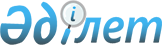 Об утверждении статистических форм общегосударственных статистических наблюдений по обследованию респондентов и пользователей и инструкций по их заполнению
					
			Утративший силу
			
			
		
					Приказ и.о. Председателя Агентства Республики Казахстан по статистике от 18 августа 2010 года № 222. Зарегистрирован в Министерстве юстиции Республики Казахстан 9 сентября 2010 года № 6468. Утратил силу приказом Председателя Агентства Республики Казахстан по статистике от 13 августа 2013 года № 191      Сноска. Утратил силу приказом Председателя Агентства РК по статистике от 13.08.2013 № 191 (вводится в действие с 01.01.2014).      Примечание РЦПИ!

      Приказ вводится в действие с 01.01.2013.

      В соответствии с подпунктом 7) статьи 12 Закона Республики Казахстан от 19 марта 2010 года "О государственной статистике", ПРИКАЗЫВАЮ:



      1. Утвердить:



      1) статистическую форму общегосударственного статистического наблюдения "Опрос респондентов" (код 1662110, индекс Q-001, периодичность один раз в год), согласно приложению 1 к настоящему приказу;



      2) Инструкцию по заполнению статистической формы общегосударственного статистического наблюдения "Опрос респондентов" (код 1662110, индекс Q-001, периодичность один раз в год), согласно приложению 2 к настоящему приказу;



      3) статистическую форму общегосударственного статистического наблюдения "Опрос пользователей" (код 1672110, индекс Q-002, периодичность один раз в год), согласно приложению 3 к настоящему приказу;



      4) Инструкцию по заполнению статистической формы общегосударственного статистического наблюдения "Опрос пользователей" (код 1672110, индекс Q-002, периодичность один раз в год), согласно приложению 4 к настоящему приказу.



      2. Департаменту правового и организационного обеспечения совместно с Департаментом стратегического развития Агентства Республики Казахстан по статистике обеспечить в установленном законодательством порядке:



      1) государственную регистрацию настоящего приказа в Министерстве юстиции Республики Казахстан;



      2) официальное опубликование в средствах массовой информации настоящего приказа после его государственной регистрации в Министерстве юстиции Республики Казахстан.



      3. Контроль за исполнением настоящего приказа возложить на ответственного секретаря Агентства Республики Казахстан по статистике.



      4. Настоящий приказ вводится в действие с 1 января 2011 года.      Исполняющий

      обязанности председателя                   Ж. ДжаркинбаевПриложение 1 к приказу

исполняющего обязанности

председателя Агентства

Республики Казахстан

по статистике

от  18 августа 2010 года № 222

Кұрметті респондент!

Уважаемый респондент!

Сізді осы сауалнаманы толтыруыңызды сұраймыз. Алынған мәліметтер статистика

органдарының жұмысын жақсарту үшін пайдаланатын болады.

Просим Вас заполнить данную анкету. Полученные сведения будут использованы для

улучшения работы органов статистики.*Статистикалық нысандары көрсетіледі

*Указываются статистические формы 

**Қиындықтарды жазыңыз

**Опишите затруднения

***Өз ұсыныстарыңызды жазыңыз 

***Напишите Ваши предложенияЫнтымақтастығыңыз үшін алғыс айтамыз!

Благодарим за сотрудничество!

Приложение 2 к приказу      

исполняющего обязанности     

председателя Агентства      

Республики Казахстан по статистике

от 18 августа 2010 года № 222     

Инструкция по заполнению статистической формы

общегосударственного статистического наблюдения

"Опрос респондентов"

(код 1662110, индекс - Q-001, периодичность один раз в год)

      1. Настоящая инструкция разработана в соответствии с подпунктом 7) статьи 12 Закона Республики Казахстан "О государственной статистике" и детализирует порядок заполнения статистической формы общегосударственного статистического наблюдения "Опрос респондентов" (код 1662110, индекс Q-001, периодичность один раз в год).



      2. Статистическая форма "Опрос респондентов" (код 1662110, индекс Q-001, периодичность один раз в год) заполняется респондентами вручную, согласно перечню вопросов, указанных в столбце 1. Ко всем вопросам (за исключением вопросов № 5, № 9, № 12) имеются варианты ответов, указанные в столбце 2. Напротив каждого ответа имеется ячейка для заполнения. При выборе ответа респондент проставляет галочку в ячейку напротив выбранного варианта ответа. Для открытых вопросов (вопросы № 5, № 9, № 12) в конце таблицы даны пояснения. Данные вопросы помечены символами *, **, ***. В ответе на вопрос № 5 респондент указывает наименование статистических форм, которые вызывают затруднения при заполнении. В ответе на вопрос № 9, респондент описывает затруднения, которые возникают у него при сдаче статистических форм в электронном виде. В ответе на вопрос № 12 респондент пишет свои замечания и рекомендации, которые на его взгляд могли бы улучшить работу Агентства Республики Казахстан по статистике.Приложение 3 к приказу

Председателя Агентства

Республики Казахстан

по статистике

от 18 августа 2010 года № 222

Кұрметті пайдаланушы!

Уважаемый пользователь!Сізді осы сауалнаманы толтыруыңызды сұраймыз. Алынған мәліметтер статистика

органдарының жұмысын жақсарту үшін пайдаланатын болады.

Просим Вас заполнить данную анкету. Полученные сведения будут использованы для

улучшения работы органов статистики.* Өз ұсыныстарыңызды жазыңыздар

* Напишите Ваши предложенияЫнтымақтастығыңыз үшін алғыс айтамыз!

Благодарим за сотрудничество!

Приложение 4 к приказу      

Председателя Агентства      

Республики Казахстан по статистике

от 18 августа 2010 года № 222    

Инструкция по заполнению статистической формы

общегосударственного статистического наблюдения

«Опрос пользователей»

(код 1672110, индекс – Q-002, периодичность один раз в год)

      1. Настоящая инструкция разработана в соответствии с подпунктом 7) статьи 12 Закона Республики Казахстан "О государственной статистике" и детализирует порядок заполнения статистической формы общегосударственного статистического наблюдения "Опрос пользователей" (код 1672110, индекс Q-002, периодичность один раз в год).



      2. Статистическая форма "Опрос пользователей" (код 1672110, индекс Q-002, периодичность один раз в год) заполняется респондентами вручную, согласно перечню вопросов, указанных в столбце 1. Ко всем вопросам (за исключением вопроса № 8) имеются варианты ответов, указанные в столбце 2. Напротив каждого ответа имеется ячейка для заполнения. При выборе ответа, респондент проставляет галочку в ячейку напротив выбранного варианта ответа. Для открытого вопроса (вопрос № 8) в конце таблицы дано пояснение. Данный вопрос помечен символом *. В ответе на вопрос № 8 респондент пишет свои замечания и рекомендации, которые на его взгляд могли бы улучшить работу Агентства Республики Казахстан по статистике.
					© 2012. РГП на ПХВ «Институт законодательства и правовой информации Республики Казахстан» Министерства юстиции Республики Казахстан
				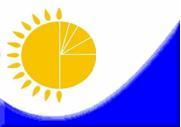 Мемлекеттік статистика

органдары құпиялылығына

кепілдік береді

Конфиденциальность

гарантируется органами

государственной статистикиҚазақстан Республикасы

Статистика агенттігі төрағасы

міндетін атқарушының

2010 жылғы 18 тамыздағы № 222

бұйрығына 1-қосымшаЖалпы мемлекеттік

статистикалық байқаудың

статистикалық нысаны

Статистическая форма

общегосударственного

статистического наблюденияПриложение 1 к приказу

исполняющего обязанности

председателя Агентства

Республики Казахстан

по статистике

от  18 августа 2010 года № 222Аумақтық органға

тапсырыладыПредставляется

территориальному органуСтатистикалық нысанды

www.stat.gov.kz

сайтынан алуға боладыСтатистическую

форму можно получить на

сайте www.stat.gov.kzСтатистикалық нысан коды

1662110

Код статистической

формы

1662110Q-001 Жылына бір рет

Один раз в год



Респонденттердің пікіртерімі

Опрос респондентов
Статистикалық нысандарды ұсынатын заңды және жеке тұлғалар тапсырады

Представляют юридические и физические лица, представляющие статистические формыСтатистикалық нысандарды ұсынатын заңды және жеке тұлғалар тапсырады

Представляют юридические и физические лица, представляющие статистические формыСтатистикалық нысандарды ұсынатын заңды және жеке тұлғалар тапсырады

Представляют юридические и физические лица, представляющие статистические формыТапсыру мерзімі 10 қыркүйекке дейін

Срок представления до 10 сентябряТапсыру мерзімі 10 қыркүйекке дейін

Срок представления до 10 сентябряТапсыру мерзімі 10 қыркүйекке дейін

Срок представления до 10 сентября1Сіз статистикалық нысандарды толтыру үшін қанша

уақыт жұмсайсыз (бір айда орта есеппен)?

Сколько времени Вы затрачиваете на заполнение

статистических форм (в среднем в месяц)?Айына бір сағаттан аз

Менее одного часа в месяц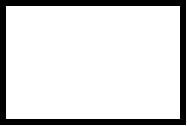 1Сіз статистикалық нысандарды толтыру үшін қанша

уақыт жұмсайсыз (бір айда орта есеппен)?

Сколько времени Вы затрачиваете на заполнение

статистических форм (в среднем в месяц)?Айына 1-5 сағат

1-5 часов в месяц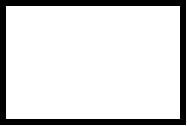 1Сіз статистикалық нысандарды толтыру үшін қанша

уақыт жұмсайсыз (бір айда орта есеппен)?

Сколько времени Вы затрачиваете на заполнение

статистических форм (в среднем в месяц)?Айына 6-10 сағат

6-10 часов в месяц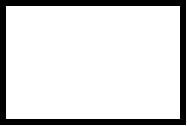 1Сіз статистикалық нысандарды толтыру үшін қанша

уақыт жұмсайсыз (бір айда орта есеппен)?

Сколько времени Вы затрачиваете на заполнение

статистических форм (в среднем в месяц)?Айына 10 сағаттан артық

Более 10 часов в месяц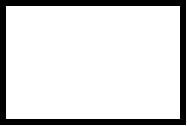 2Статистикалық нысандарды тапсыру үшін жолға

қанша уақыт жұмсайсыз (бір реттік)?

Сколько времени затрачиваете на дорогу для

сдачи статистических форм (за один раз)?сағат                    

часов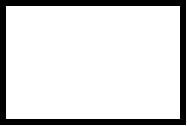 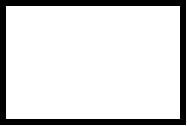 минут                    

минут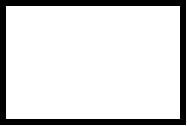 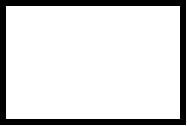 сағат                    

часовминут                    

минут3Статистикалық нысанды тапсыру үшін қанша уақыт

жұмсайсыз?

Сколько времени затрачивается на сдачу

статистической формы?10 минуттан аз

Менее 10 минут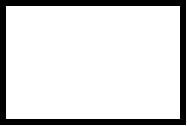 3Статистикалық нысанды тапсыру үшін қанша уақыт

жұмсайсыз?

Сколько времени затрачивается на сдачу

статистической формы?10-20 минут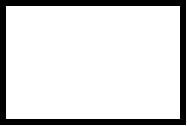 3Статистикалық нысанды тапсыру үшін қанша уақыт

жұмсайсыз?

Сколько времени затрачивается на сдачу

статистической формы?20-30 минут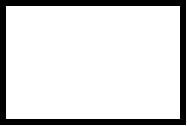 3Статистикалық нысанды тапсыру үшін қанша уақыт

жұмсайсыз?

Сколько времени затрачивается на сдачу

статистической формы?30-60 минут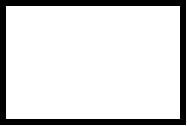 3Статистикалық нысанды тапсыру үшін қанша уақыт

жұмсайсыз?

Сколько времени затрачивается на сдачу

статистической формы?1 сағаттан артық

Более 1 часа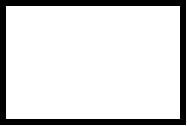 4Сіз берген деректердің құпиялылығы жеткілікті

қамтамасыз етілген бе?

Достаточно ли обеспечена конфиденциальность

Ваших данных?Иә

Да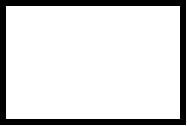 4Сіз берген деректердің құпиялылығы жеткілікті

қамтамасыз етілген бе?

Достаточно ли обеспечена конфиденциальность

Ваших данных?Жоқ

Нет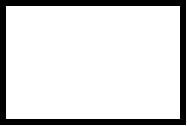 5Қандай статистикалық нысандарды толтыру ең

қиын?*

Какие статистические формы наиболее трудно

заполнять?*6Сіз Қазақстан Республикасы Статистика

агенттігінің жұмысына қаншалықты

қанағаттанасыз?

Насколько Вы удовлетворены работой Агентства

Республики Казахстан по статистике?Толық қанағаттандырмайды

Полностью не удовлетворен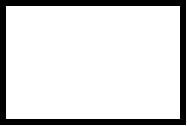 6Сіз Қазақстан Республикасы Статистика

агенттігінің жұмысына қаншалықты

қанағаттанасыз?

Насколько Вы удовлетворены работой Агентства

Республики Казахстан по статистике?50 % - дан аз

Менее чем на 50 %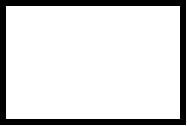 6Сіз Қазақстан Республикасы Статистика

агенттігінің жұмысына қаншалықты

қанағаттанасыз?

Насколько Вы удовлетворены работой Агентства

Республики Казахстан по статистике?50 %-дан 75 %-ға

На 50-75 %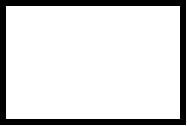 6Сіз Қазақстан Республикасы Статистика

агенттігінің жұмысына қаншалықты

қанағаттанасыз?

Насколько Вы удовлетворены работой Агентства

Республики Казахстан по статистике?75 % астам

Более 75 %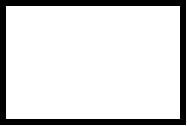 6Сіз Қазақстан Республикасы Статистика

агенттігінің жұмысына қаншалықты

қанағаттанасыз?

Насколько Вы удовлетворены работой Агентства

Республики Казахстан по статистике?Жауап беруге қиналамын

Затрудняюсь ответить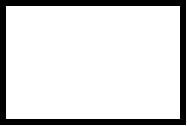 7Сіз Қазақстан Республикасы Статистика агенттігі

аумақтық органдарының жұмысына қаншалықты

қанағаттанасыз?

Насколько Вы удовлетворены работой

территориальных органов Агентства Республики

Казахстан по статистике?Толық қанағаттандырмайды

Полностью не удовлетворен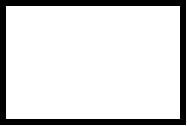 7Сіз Қазақстан Республикасы Статистика агенттігі

аумақтық органдарының жұмысына қаншалықты

қанағаттанасыз?

Насколько Вы удовлетворены работой

территориальных органов Агентства Республики

Казахстан по статистике?50 % - дан аз

Менее чем на 50 %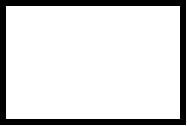 7Сіз Қазақстан Республикасы Статистика агенттігі

аумақтық органдарының жұмысына қаншалықты

қанағаттанасыз?

Насколько Вы удовлетворены работой

территориальных органов Агентства Республики

Казахстан по статистике?50 %-дан 75 %-ға

На 50-75 %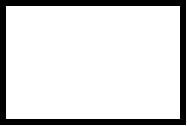 7Сіз Қазақстан Республикасы Статистика агенттігі

аумақтық органдарының жұмысына қаншалықты

қанағаттанасыз?

Насколько Вы удовлетворены работой

территориальных органов Агентства Республики

Казахстан по статистике?75 % астам

Более 75 %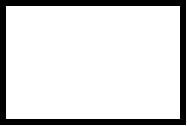 7Сіз Қазақстан Республикасы Статистика агенттігі

аумақтық органдарының жұмысына қаншалықты

қанағаттанасыз?

Насколько Вы удовлетворены работой

территориальных органов Агентства Республики

Казахстан по статистике?Жауап беруге қиналамын

Затрудняюсь ответить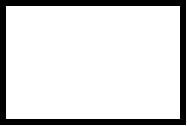 8Сіз статистикалық нысандарды электрондық түрде

тапсырасыз ба?

Сдаете ли Вы статистические формы в электронном

виде?Иә

Да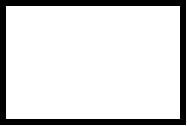 8Сіз статистикалық нысандарды электрондық түрде

тапсырасыз ба?

Сдаете ли Вы статистические формы в электронном

виде?Жоқ

Нет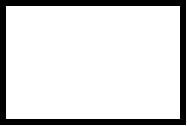 9Сізде статистикалық нысандарды электрондық

түрде тапсырған кезде қиындықтар туындайды ма?

Қандай? **

Возникают ли у Вас затруднения при сдаче

статистических форм в электронном виде? Какие? **10Сіз Қазақстан Республикасы Статистика

агенттігінің www.stat.gov.kz сайтын

пайданаласыз ба?

Пользуетесь ли Вы сайтом Агентства Республики

Казахстан по статистике – www.stat.gov.kz?Иә

Да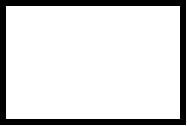 10Сіз Қазақстан Республикасы Статистика

агенттігінің www.stat.gov.kz сайтын

пайданаласыз ба?

Пользуетесь ли Вы сайтом Агентства Республики

Казахстан по статистике – www.stat.gov.kz?Жоқ

Нет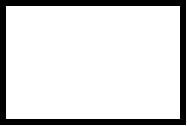 11Сізге қажетті ақпарат www.stat.gov.kz сайтында

бар ма?

Имеется ли на сайте www.stat.gov.kz необходимая

для Вас информация?Иә

Да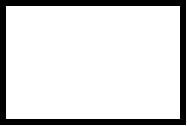 11Сізге қажетті ақпарат www.stat.gov.kz сайтында

бар ма?

Имеется ли на сайте www.stat.gov.kz необходимая

для Вас информация?Жоқ

Нет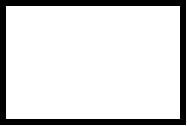 12Қазақстан Республикасы Статистика агенттігінің

жұмысын жақсарту үшін не істеу қажет деп

ойлайтыныңыз туралы хабарлаңызшы ***

Пожалуйста, сообщите, что считаете нужным

сделать для улучшения работы Агентства

Республики Казахстан по статистике***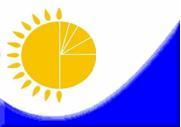 Мемлекеттік статистика

органдары құпиялылығына

кепілдік береді

Конфиденциальность

гарантируется органами

государственной статистикиҚазақстан Республикасы

Статистика агенттігі

төрағасыміндетін

атқарушының 2010 жылғы

18 тамыздағы № 222

бұйрығына 3-қосымшаЖалпы мемлекеттік

статистикалық байқау

бойынша статистикалық нысан

Статистическая форма по

общегосударственному

статистическому наблюдениюПриложение 3 к приказу

Председателя Агентства

Республики Казахстан

по статистике

от 18 августа 2010 года № 222Аумақтық органға

тапсырылады

Представляется

территориальному органуСтатистикалық

нысанды

www.stat.gov.kz

сайтынан алуға

болады

Статистическую форму

можно получить на

сайте www.stat.gov.kzСтатистикалық нысан

коды

1672110

Код статистической

формы

1672110Q-002Жылына бір рет

Один раз в год



Пайдаланушылардың пікіртерімі

Опрос пользователей
Статистикалық ақпаратты пайдаланатын заңды және жеке тұлғалар тапсырады.

Представляют юридические и физические лица, использующие статистическую информациюСтатистикалық ақпаратты пайдаланатын заңды және жеке тұлғалар тапсырады.

Представляют юридические и физические лица, использующие статистическую информациюСтатистикалық ақпаратты пайдаланатын заңды және жеке тұлғалар тапсырады.

Представляют юридические и физические лица, использующие статистическую информациюТапсыру мерзімі 10 қыркүйекке дейін

Срок представления до 10 сентябряТапсыру мерзімі 10 қыркүйекке дейін

Срок представления до 10 сентябряТапсыру мерзімі 10 қыркүйекке дейін

Срок представления до 10 сентября1Сіз пайдаланушылардың қандай санатына

жатасыз?

К какой категории пользователей вы

относитесь?Мемлекеттік органдар

Государственные органы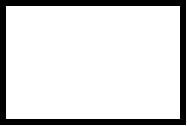 1Сіз пайдаланушылардың қандай санатына

жатасыз?

К какой категории пользователей вы

относитесь?Бизнес

Бизнес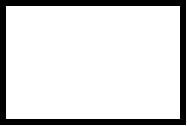 1Сіз пайдаланушылардың қандай санатына

жатасыз?

К какой категории пользователей вы

относитесь?Оқу орындары

Учебные заведения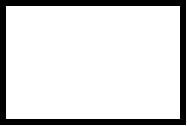 1Сіз пайдаланушылардың қандай санатына

жатасыз?

К какой категории пользователей вы

относитесь?Басқа

Другое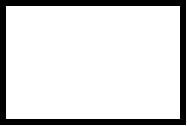 2Қолжетімді (жарияланған) статистикалық

ақпараттардың көлемімен Сіз қаншалықты

қанағаттанасыз?

Насколько Вы удовлетворены объемом

доступной (публикуемой) статистической

информации?Менің сұрауыма сәйкес келмейді,

кеңейтуді талап етеді

Не соответствует моим запросам,

требуется расширить 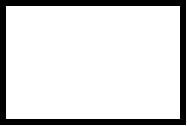 2Қолжетімді (жарияланған) статистикалық

ақпараттардың көлемімен Сіз қаншалықты

қанағаттанасыз?

Насколько Вы удовлетворены объемом

доступной (публикуемой) статистической

информации?Негізінде жеткілікті

В основном достаточно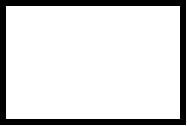 3Сіз ақпарат ұсыну нысанымен қаншалықты

қанағаттандыңыз?

Насколько Вы удовлетворены формой

представления информации?Толық қанағаттандым

Полностью удовлетворен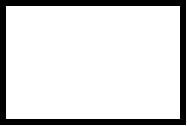 3Сіз ақпарат ұсыну нысанымен қаншалықты

қанағаттандыңыз?

Насколько Вы удовлетворены формой

представления информации?Көбірек кестелер (диаграммалар,

суреттер) қажет

Нужно больше графиков

(диаграммы, рисунки)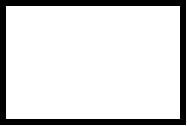 3Сіз ақпарат ұсыну нысанымен қаншалықты

қанағаттандыңыз?

Насколько Вы удовлетворены формой

представления информации?Көбірек талдамалық ақпараттар

қажет

Нужно больше аналитической

информации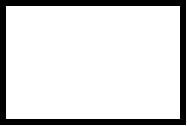 3Сіз ақпарат ұсыну нысанымен қаншалықты

қанағаттандыңыз?

Насколько Вы удовлетворены формой

представления информации?Басқа (көрсетіңіз)

Другое (укажите)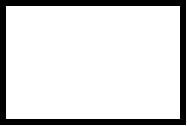 4Ресми статистиканың деректерін

қаншалықты дәйекті деп санайсыз?

Насколько достоверными считаете данные

официальной статистики?Дәйекті емес

Недостоверные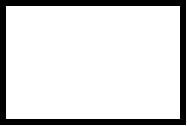 4Ресми статистиканың деректерін

қаншалықты дәйекті деп санайсыз?

Насколько достоверными считаете данные

официальной статистики?50 % - дан аз

Менее чем на 50 %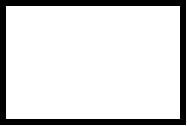 4Ресми статистиканың деректерін

қаншалықты дәйекті деп санайсыз?

Насколько достоверными считаете данные

официальной статистики?50 %-дан - 75 %-ға

На 50-75 %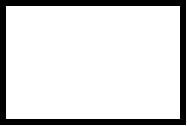 4Ресми статистиканың деректерін

қаншалықты дәйекті деп санайсыз?

Насколько достоверными считаете данные

официальной статистики?75 % астам

Более 75 %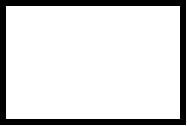 4Ресми статистиканың деректерін

қаншалықты дәйекті деп санайсыз?

Насколько достоверными считаете данные

официальной статистики?Толық сенемін

Полностью доверяю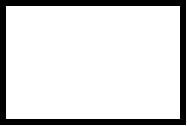 4Ресми статистиканың деректерін

қаншалықты дәйекті деп санайсыз?

Насколько достоверными считаете данные

официальной статистики?Жауап беруге қиналамын

Затрудняюсь ответить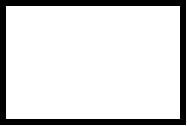 5Ақпаратты қандай тәсілмен алғыңыз

келеді?

Каким способом хотели бы получать

информацию?Жазылу арқылы

По подписке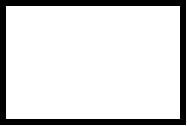 5Ақпаратты қандай тәсілмен алғыңыз

келеді?

Каким способом хотели бы получать

информацию?Аңықтама қызметі арқылы

Через справочную службу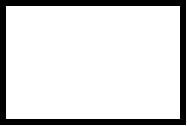 5Ақпаратты қандай тәсілмен алғыңыз

келеді?

Каким способом хотели бы получать

информацию?Деректер қорына (соның ішінде

Интернет арқылы) тікелей қол

жеткізу

Прямой доступ к базам данных

(в том числе через Интернет)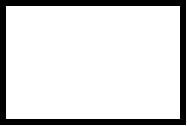 5Ақпаратты қандай тәсілмен алғыңыз

келеді?

Каким способом хотели бы получать

информацию?Басқа (көрсетіңіз)

Другое (укажите)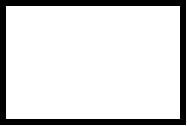 6Сіз Қазақстан Республикасы Статистика

агенттігінің www.stat.gov.kz сайтын

пайдаланасыз ба?

Пользуетесь ли Вы сайтом Агентства

Республики Казахстан по статистике –

www.stat.gov.kzИә

Да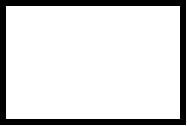 6Сіз Қазақстан Республикасы Статистика

агенттігінің www.stat.gov.kz сайтын

пайдаланасыз ба?

Пользуетесь ли Вы сайтом Агентства

Республики Казахстан по статистике –

www.stat.gov.kzЖоқ

Нет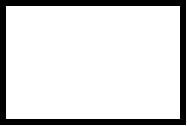 7Сізге қажетті ақпарат www.stat.gov.kz

сайтында бар ма ?

Имеется ли на сайте www.stat.gov.kz

необходимая для Вас информация?Иә

Да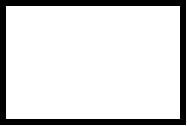 7Сізге қажетті ақпарат www.stat.gov.kz

сайтында бар ма ?

Имеется ли на сайте www.stat.gov.kz

необходимая для Вас информация?Жоқ

Нет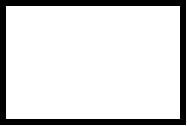 8Қазақстан Республикасы Статистика

агенттігінің жұмысын жақсарту үшін не

істеу қажет деп ойлайтыныңыз туралы

хабарлаңызшы? *

Пожалуйста, сообщите, что считаете

нужным сделать для улучшения работы

Агентства Республики Казахстан по

статистике? *